
                                 Province of the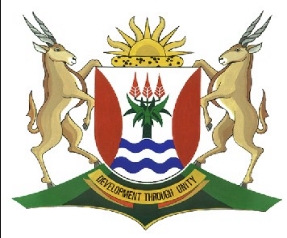 EASTERN CAPEEDUCATIONDIRECTORATE SENIOR CURRICULUM MANAGEMENT (SEN-FET)HOME SCHOOLING SELF-STUDY WORKSHEETSUBJECTGEOGRAPHYGRADE12DATE25/05/ 20TOPICURBAN SETTLEMENTS:Urban land use ZonesUrban land use modelsTERM 2REVISION✓TERM 2 CONTENT✓TIME ALLOCATION1HOURTIPS TO KEEP HEALTHY1.  WASH YOUR HANDS thoroughly with soap and water for at least 20 seconds.  Alternatively, use hand sanitizer with an alcohol content of at least 60%.2.  PRACTICE SOCIAL DISTANCING – keep a distance of 1m away from other people.3.  PRACTISE GOOD RESPIRATORY HYGIENE:  cough or sneeze into your elbow or tissue and dispose of the tissue immediately after use.4.  TRY NOT TO TOUCH YOUR FACE.  The virus can be transferred from your hands to your nose, mouth and eyes. It can then enter your body and make you sick. 5.  STAY AT HOME. TIPS TO KEEP HEALTHY1.  WASH YOUR HANDS thoroughly with soap and water for at least 20 seconds.  Alternatively, use hand sanitizer with an alcohol content of at least 60%.2.  PRACTICE SOCIAL DISTANCING – keep a distance of 1m away from other people.3.  PRACTISE GOOD RESPIRATORY HYGIENE:  cough or sneeze into your elbow or tissue and dispose of the tissue immediately after use.4.  TRY NOT TO TOUCH YOUR FACE.  The virus can be transferred from your hands to your nose, mouth and eyes. It can then enter your body and make you sick. 5.  STAY AT HOME. TIPS TO KEEP HEALTHY1.  WASH YOUR HANDS thoroughly with soap and water for at least 20 seconds.  Alternatively, use hand sanitizer with an alcohol content of at least 60%.2.  PRACTICE SOCIAL DISTANCING – keep a distance of 1m away from other people.3.  PRACTISE GOOD RESPIRATORY HYGIENE:  cough or sneeze into your elbow or tissue and dispose of the tissue immediately after use.4.  TRY NOT TO TOUCH YOUR FACE.  The virus can be transferred from your hands to your nose, mouth and eyes. It can then enter your body and make you sick. 5.  STAY AT HOME. TIPS TO KEEP HEALTHY1.  WASH YOUR HANDS thoroughly with soap and water for at least 20 seconds.  Alternatively, use hand sanitizer with an alcohol content of at least 60%.2.  PRACTICE SOCIAL DISTANCING – keep a distance of 1m away from other people.3.  PRACTISE GOOD RESPIRATORY HYGIENE:  cough or sneeze into your elbow or tissue and dispose of the tissue immediately after use.4.  TRY NOT TO TOUCH YOUR FACE.  The virus can be transferred from your hands to your nose, mouth and eyes. It can then enter your body and make you sick. 5.  STAY AT HOME. INSTRUCTIONSTIPS TO KEEP HEALTHY1.  WASH YOUR HANDS thoroughly with soap and water for at least 20 seconds.  Alternatively, use hand sanitizer with an alcohol content of at least 60%.2.  PRACTICE SOCIAL DISTANCING – keep a distance of 1m away from other people.3.  PRACTISE GOOD RESPIRATORY HYGIENE:  cough or sneeze into your elbow or tissue and dispose of the tissue immediately after use.4.  TRY NOT TO TOUCH YOUR FACE.  The virus can be transferred from your hands to your nose, mouth and eyes. It can then enter your body and make you sick. 5.  STAY AT HOME. TIPS TO KEEP HEALTHY1.  WASH YOUR HANDS thoroughly with soap and water for at least 20 seconds.  Alternatively, use hand sanitizer with an alcohol content of at least 60%.2.  PRACTICE SOCIAL DISTANCING – keep a distance of 1m away from other people.3.  PRACTISE GOOD RESPIRATORY HYGIENE:  cough or sneeze into your elbow or tissue and dispose of the tissue immediately after use.4.  TRY NOT TO TOUCH YOUR FACE.  The virus can be transferred from your hands to your nose, mouth and eyes. It can then enter your body and make you sick. 5.  STAY AT HOME. TIPS TO KEEP HEALTHY1.  WASH YOUR HANDS thoroughly with soap and water for at least 20 seconds.  Alternatively, use hand sanitizer with an alcohol content of at least 60%.2.  PRACTICE SOCIAL DISTANCING – keep a distance of 1m away from other people.3.  PRACTISE GOOD RESPIRATORY HYGIENE:  cough or sneeze into your elbow or tissue and dispose of the tissue immediately after use.4.  TRY NOT TO TOUCH YOUR FACE.  The virus can be transferred from your hands to your nose, mouth and eyes. It can then enter your body and make you sick. 5.  STAY AT HOME. TIPS TO KEEP HEALTHY1.  WASH YOUR HANDS thoroughly with soap and water for at least 20 seconds.  Alternatively, use hand sanitizer with an alcohol content of at least 60%.2.  PRACTICE SOCIAL DISTANCING – keep a distance of 1m away from other people.3.  PRACTISE GOOD RESPIRATORY HYGIENE:  cough or sneeze into your elbow or tissue and dispose of the tissue immediately after use.4.  TRY NOT TO TOUCH YOUR FACE.  The virus can be transferred from your hands to your nose, mouth and eyes. It can then enter your body and make you sick. 5.  STAY AT HOME. Activity : This question comes from the March 2016 question paperURBAN LAND – USE ZONES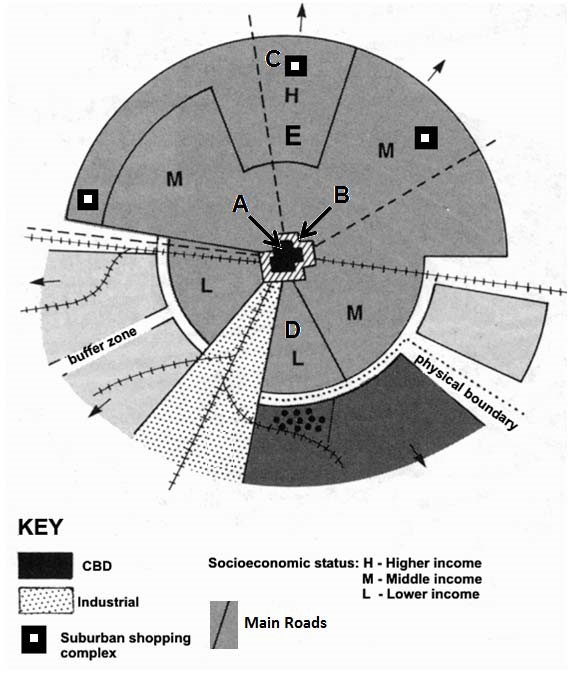 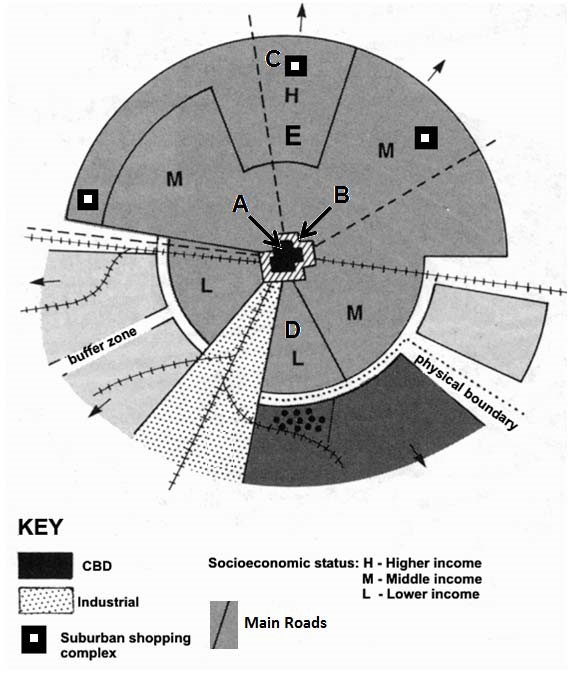 Activity : This question comes from the March 2016 question paperURBAN LAND – USE ZONESActivity : This question comes from the March 2016 question paperURBAN LAND – USE ZONESActivity : This question comes from the March 2016 question paperURBAN LAND – USE ZONESActivity : This question comes from the March 2016 question paperURBAN LAND – USE ZONES1.1.1.1.1Name land-use zone A.                                           	        (1x1)(1)1.1.2Give a possible reason why the transition zone (B) doesn't fully  enclose zone A.                                                               (1x2)(2)1.1.3Why is land-use zone D likely to be a low-income residential area? 	        (1x2)(2)1.1.4State ONE factor that would have promoted the location of  shopping centre C.            (1x2)(2)1.1.5Write a paragraph of approximately EIGHT lines in which you 	discuss the negative factors in land-use zone A that resulted in the relocation of businesses to C and its surrounding area.           (4x2)(8)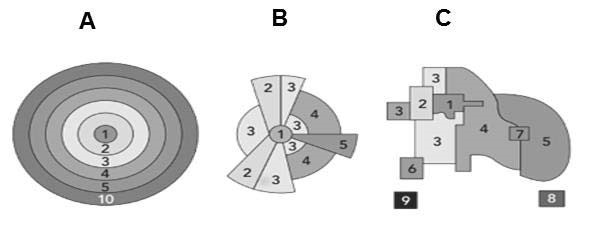 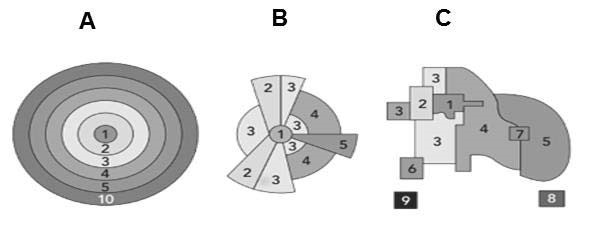 2.1 Refer to FIGURE 2.1 based on urban land-use models. ( June 2018)2.1 Refer to FIGURE 2.1 based on urban land-use models. ( June 2018)2.1 Refer to FIGURE 2.1 based on urban land-use models. ( June 2018)2.1 Refer to FIGURE 2.1 based on urban land-use models. ( June 2018)2.1 Refer to FIGURE 2.1 based on urban land-use models. ( June 2018)2.1.1.State the purpose of developing land-use models        (1x2)(2)2.1.2Identify the urban land-use models in sketches B and C.     	      (2 x 1)(2)2.1.3Refer to land-use zone 1.   (a)Name land-use zone 1. 	       (1 x 1)(1)(b)Account for land-use zone 1’s location in urban land-use models A and B. 	      (2 x 1)(2)©Why has the location of land-use zone 1 changed in  model C?	      (2 x 2)(4)2.1.4Suggest TWO possible reasons why all land-use models today must include zones for greenbelts	(2 x 2)  (4)[30]